АНАПА,  БАЗ ОТДЫХА «КАЛИНА КРАСНАЯ»      Лето 2024                                                                                                               База  отдыха «Калина Красная» находится в курортном поселке Джемете города-курорта Анапа. Отдых в Джемете – воплощение мечты о золотых пляжах и чистом море. Джемете – ближайший к Анапе курортный поселок, граничащий с городом и расположенный в 5-ти км к северу от его центра. Пять минут на маршрутке, и Вы в центре города, где к Вашим услугам вся необходимая инфраструктура, торговые центры и т. д. Местный климат оказывает общее оздоравливающее воздействие на организм благодаря морскому йоду, солям и обилию солнца. Из развлечений здесь имеются: новый аквапарк; большой выбор водных аттракционов; возможности для активного отдыха – виндсерфинг, квадроциклы; огромный выбор экскурсий по Черноморскому побережью. Территория базы отдыха утопает в зелени деревьев, много цветов. Рядом расположены кафе, бары, магазины, но несмотря на это - место тихое, спокойное и подходит для семейного и молодежного отдыха. В комнате  отдыха базы «Калина Красная»: ТВ, возможны просмотры видеофильмов. Для  любителей настольных игр – бильярд, теннис. База отдыха расположена в первой курортной зоне напротив аквапарка «Тики-Так» - крупнейшего аквапарка в Анапе. Авто- и ж/д вокзал расположены в 8 минутах езды.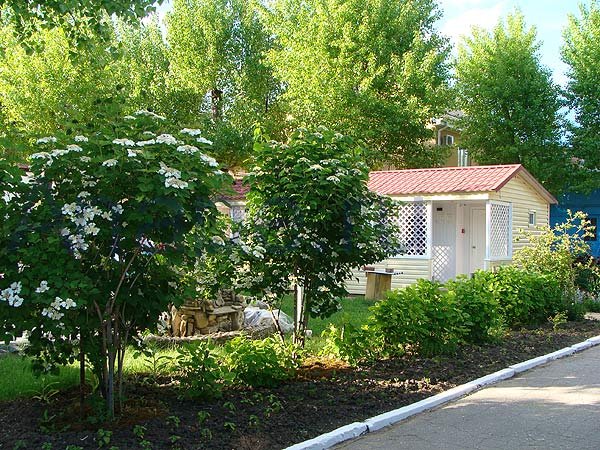 Размещение:   «Домики» 2-х, 3-х местные номера с удобствами (WC, душ,  ТВ, холодильник, кровати, тумбочки, шкаф для  одежды, доп. место-кресло - кровать). Наличие холодильника уточнять.«Стандарт» 2-х местные номера  в корпусе  с  удобствами (WC, душ,  ТВ, холодильник,  кровати,  тумбочки, журнальный стол с  полками, доп. место-кресло - кровать).Пляж:  5- мин -  песчаный.Питание:  на территории базы отдыха есть кафе  с 3-х разовым питанием.Дети: до 12 лет скидка на проезд – 200 руб.Стоимость тура на 1 человека (7 ночей )В стоимость входит:  проезд на  автобусе, проживание в номерах выбранной категории, сопровождение, страховка от несчастного случая. Курортный сбор за доп. плату.Выезд из Белгорода  еженедельно по пятницам.Хочешь классно отдохнуть – отправляйся с нами в путь!!!!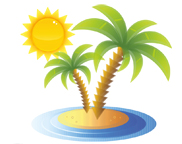 ООО  «Турцентр-ЭКСПО»                                        г. Белгород, ул. Щорса, 64 а,  III этаж                                                                                                            Остановка ТРЦ «Сити Молл Белгородский»     www.turcentr31.ru      т./ф: (4722) 28-90-40;  тел: (4722) 28-90-45;    +7-951-769-21-41РазмещениеЗаездыДОМИКИс удобствамиДОМИКИс удобствамиСТАНДАРТномера в корпусеСТАНДАРТномера в корпусеРазмещениеЗаезды2-х мест.3-х мест.2-х мест.3-х мест.31.05.-09.06.1310010900129001270007.06.-16.06.1650013500149001480014.06.-23.06.1680014200158001570021.06.-30.06.2050015900179001720028.06.-07.07.2296017900195001770005.07.-14.07.2320018500198001790012.07.-21.07.2350018800201001830019.07.-28.07.2350018800201001830026.07.-04.08.2350018800201001830002.08.-11.08.2350018800201001830009.08.-18.08.2350018800201001830016.08.-25.08.2350018800201001830023.08.-01.09.2310017900198001790030.08.-08.09.1890015100164001630006.09.-15.09.1830014900162001610013.09.-22.09.1810014700160001590020.09.-29.09.17900144001580015700